15.10.2018г. №46РОССИЙСКАЯ ФЕДЕРАЦИЯИРКУТСКАЯ ОБЛАСТЬБРАТСКИЙ РАЙОНПРИБРЕЖНИНСКОЕ МУНИЦИПАЛЬНОЕ ОБРАЗОВАНИЕДУМАРЕШЕНИЕО внесении изменений в Правила землепользования и застройки Прибрежнинского муниципального образования Братского района в части внесения изменений в Карту градостроительного зонированияВ целях совершенствования порядка регулирования землепользования и застройки на территории Прибрежнинского муниципального образования, рассмотрев проект решения Думы Прибрежнинского сельского поселения, протокол публичных слушаний по проекту решения Думы Прибрежнинского сельского поселения «О внесении изменений в Правила землепользования и застройки Прибрежнинского муниципального образования Братского района в части внесения изменений в Карту градостроительного зонирования» от  11.10.2018 г., заключение о результатах публичных слушаний по проекту решения от11.10.2018г, в соответствии с Градостроительным кодексом Российской Федерации, Федеральным законом от 06.10.2003 №131-ФЗ «Об общих принципах организации местного самоуправления в Российской Федерации», руководствуясь статьей 47 Устава Прибрежнинского муниципального образования, Дума Прибрежнинского сельского поселенияРЕШИЛА:1. Внести в Карту градостроительного зонирования Правил землепользования и застройки Прибрежнинского муниципального образования, утвержденных решением Думы Прибрежнинского сельского поселения от 26.12.2013 г. №39 следующие изменения:1.1. в отношении земельного участка, расположенного в кадастровом квартале 38:02:160102, общей площадью 23961 кв.м., изменить территориальную зону «Производственная и коммунально-складская (ПР 306 )», территориальную зону «Коммунально-складская (ПР 304)»  на территориальную зону «Объектов сельскохозяйственного назначения (СНЗ 802)» (Приложение №1);2. Настоящее решение подлежит официальному опубликованию в Информационном бюллетене Прибрежнинского муниципального образования и размещению на официальном сайте администрации Прибрежнинского сельского поселения в сети Интернет.Председатель ДумыПрибрежнинского сельского поселения                                              Ю.Л. МариньчевГлава Прибрежнинскогомуниципального образования                                                              Ю.Л. МариньчевПриложение №1к решению ДумыПрибрежнинского сельского поселенияот 15.10.2018г. №46Карта градостроительного зонированияКарта градостроительного зонирования до изменений (частично):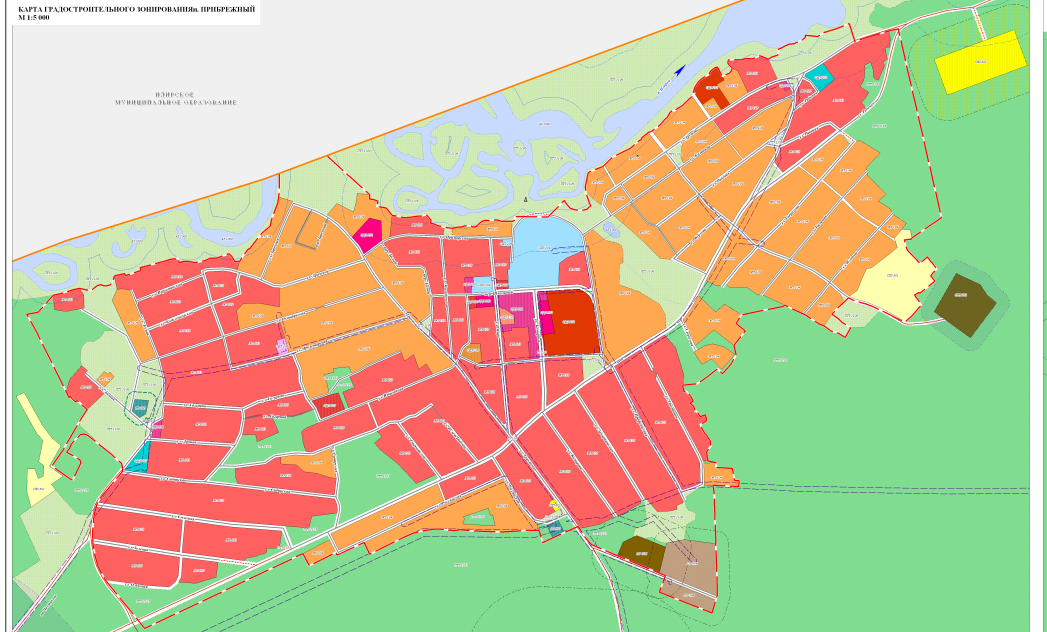 Карта градостроительного зонирования с изменениями (частично):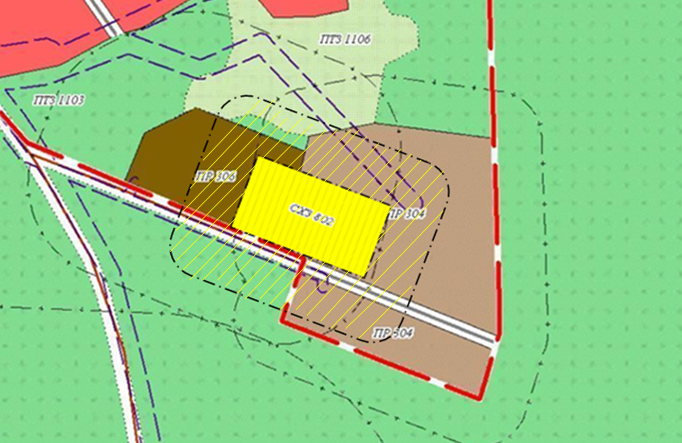 - участок с изменениями